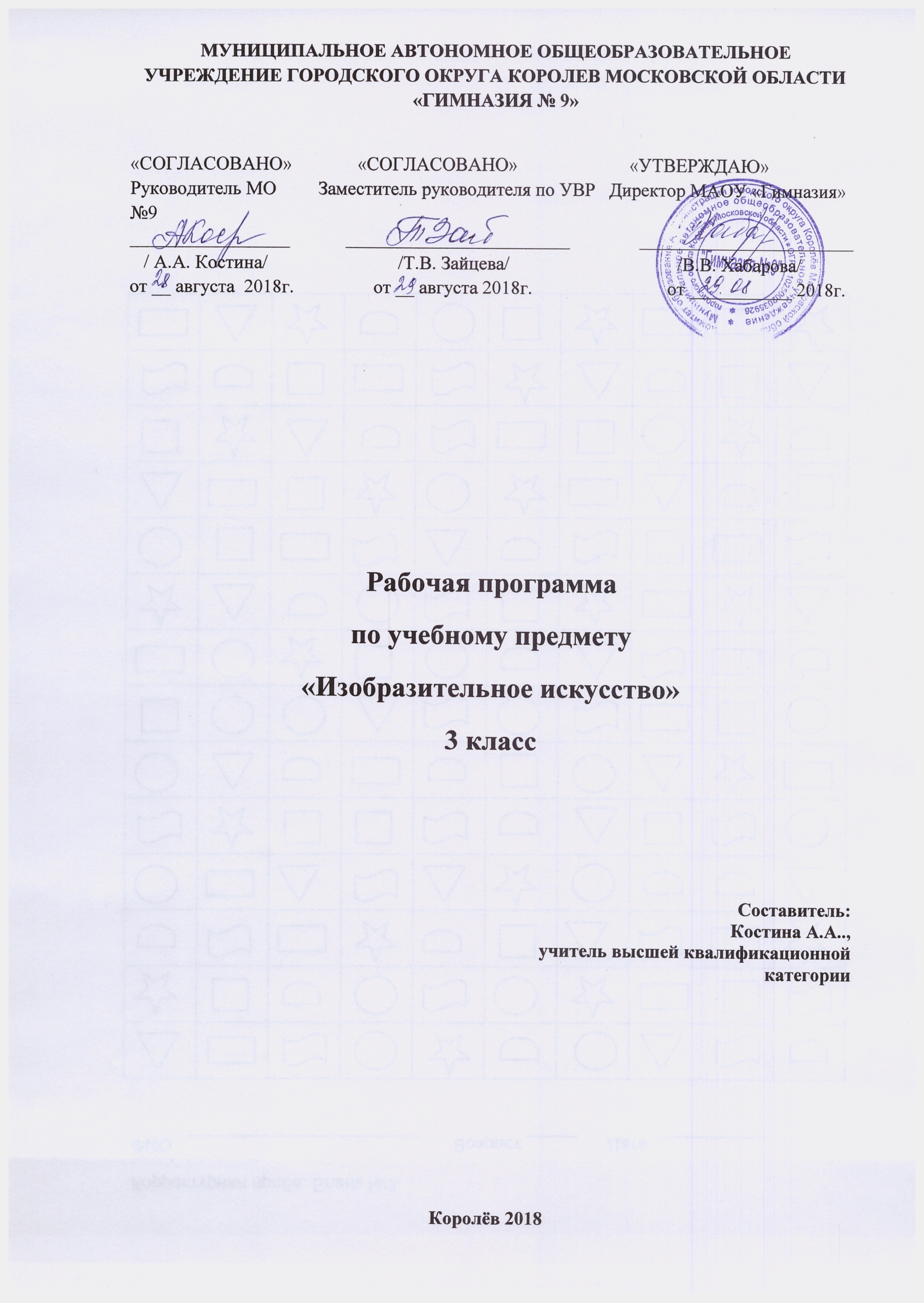 Пояснительная запискаРабочая программа учебного предмета «Изобразительное искусство» составлена в соответствии с требованиями Федерального государственного образовательного стандарта основного общего образования (приказ Министерства образования и науки РФ от 17.12.2010 г. № 1897), с учётом Примерной программы по учебному предмету «Изобразительное искусство», одобренной решением федерального учебно-методического объединения по общему образованию (протокол от 8 апреля 2015 г. № 1/15), на основе Основной образовательной программы основного общего образования МАОУ «Гимназия №9»Рабочая программа по изобразительному искусству ориентирована на учащихся 1-4-ых классов. Уровень изучения предмета базовый. Тематическое планирование рассчитано на 1 учебный час в неделю. Предмет изучается: в 1 классе - 33 ч в год, во 2-4 классах — по 34 ч в год. Курс изобразительного искусства разработан как целостная система введения в художественную культуру и включает в себя на единой основе изучение всех основных видов пространственных (пластических) искусств: изобразительных — живопись, графика, скульптура; конструктивных — архитектура, дизайн; различных видов декоративно-прикладного искусства, народного искусства  —   традиционного крестьянского и народных промыслов, а также постижение роли   художника    в синтетических (экранных) искусствах — искусстве книги, театре, кино и т.д. Они изучаются в контексте взаимодействия с другими искусствами, а также в контексте конкретных связей с жизнью общества и человека.Изучение изобразительного искусства направлено на достижение следующих целей:воспитание эстетических чувств, интереса к изобразительному искусству; обогащение нравственного опыта, представлений о добре и зле; воспитание нравственных чувств, уважение к культуре  народов многонациональной России и других стран;развитие воображения, желания  и  умения подходить к любой своей деятельности творчески; способности к восприятию искусства  и окружающего мира; умений и навыков сотрудничества в художественной деятельности;освоение первоначальных знаний о пластических искусствах: изобразительных, декоративно-прикладных, архитектуре и дизайне – их роли в жизни человека и общества;овладение элементарной художественной грамотой; формирование художественного кругозора и приобретение опыта работы в различных видах художественно-творческой деятельности, разными художественными материалами; совершенствование эстетического вкуса.Перечисленные цели реализуются в конкретных задачах обучения:совершенствование эмоционально-образного восприятия произведений искусства и окружающего мира;развитие способности видеть проявление художественной культуры в реальной жизни (музеи, архитектура, дизайн, скульптура и др.);формирование навыков работы с различными художественными материалами.     Для обучения изобразительному искусству в МАОУ «Гимназия №9» выбрана содержательная линия связи искусства с жизнью человека. Главные особенности учебно-методического комплекта (УМК) по изобразительному искусству состоят в том, что они обеспечивают преемственность курсов изобразительного искусства в начальной школе и в последующих классах основной и средней школы, а также в полной мере реализуют принципы деятельностного подхода, что полностью соответствует миссии и целям гимназии и образовательным запросам обучающихся.Для выполнения всех видов обучающих работ по изобразительному искусству в 1-4 классах в УМК имеются учебники:1. Неменская Л.А. и др. Искусство и ты:  Учебник: 1 класс.2. Коротеева Е.И.  Искусство и ты:  Учебник: 2 класс.3. Неменская Л.А. и др. Искусство вокруг нас:  Учебник: 3 класс.4. Неменская Л.А. и др. Каждый народ - художник:  Учебник: 4 класс.Методические пособия:Шампарова  Л.В. и др. «Изобразительное искусство» Поурочные разработки по учебнику Л.А. Неменской: 1-4 классы.        Критерии и нормы оценки знаний обучающихся        В 1 классе используется только словесная оценка, критериями которой является соответствие или несоответствие требованиям программы. Лучшие работы обучающихся хранятся в портфолио.        Используется «Алгоритм самооценки». В первом классе алгоритм состоит из 4 вопросов:Какое было дано задание? (Учимся вспоминать цель работы)Удалось выполнить задание? (Учимся сравнивать результат с целью)Задание выполнено верно или не совсем? (Учимся находить и признавать ошибки)Выполнил самостоятельно или с чьей-то помощью? (Учимся оценивать процесс)Во 2-4 классах отметки выставляются по пятибалльной шкале. В конце  урока проводится выставка и обсуждение творческих работ обучающихся. Раз в год обучающиеся по желанию принимают участие в выставке декоративно-прикладного творчества на школьном и муниципальном уровнях.Особенности организации контроля по изобразительному искусствуКонтроль за уровнем достижений обучающихся по изобразительному искусству проводится в форме устной оценки за выполненную работу.Этапы оценивания детского рисункарешение композиции: как организована плоскость листа, как согласованы между собой все компоненты изображения, как выдержана общая идея и содержание;характер формы предметов: степень сходства изображения с предметами реальной действительности или умение подметить и передать в изображении наиболее характерное;качество конструктивного построения: как выражена конструктивная основа формы, как связаны детали предмета между собой и с общей формой;владение техникой: как обучающийся пользуется карандашом, кистью, как использует штрих, мазок в построении изображения, какова выразительность линии, штриха, мазка;общее впечатление от работы: рассматриваются возможности ребенка, его успехи в данном деле, его вкус.Планируемые результаты освоения учебного предметаЛичностные результаты.У обучающегося будут сформированы:понимание особой роли культуры в жизни общества и каждого отдельного человека;эстетические чувства художественно-творческое мышление, наблюдательность, фантазия;эстетические потребности; потребности в общении с искусством, природой, потребности в творческом отношении к окружающему миру, потребности в самостоятельной практической творческой деятельности;умение обсуждать и анализировать собственную художественную деятельность и работу одноклассников с позиции творческих задач данной темы.Обучающийся получит возможность для формирования:представления о труде художника, его роли в жизни каждого человека;понимание значения  изобразительного искусства в жизни человека;понимание роли искусства в собственной жизни;личностная идентификация на основе общего представления о творческом самовыражении, о мире профессий в изобразительном искусстве.Метапредметные результаты.Обучающийся научится:планировать и грамотно осуществлять учебные действия в соответствии с поставленной задачей; рационально строить самостоятельную творческую деятельность, организовывать место занятий;умение вести диалог, распределять функции в роли выполнения коллективной творческой  работы.Обучающийся получит возможность научиться:воспринимать мнение и предложения своих сверстников;соотносить произведения по настроению, форме, по средствам художественной выразительности;следить за действиями других участников в совместной деятельности.Предметные результаты.Обучающийся научится:различать виды художественной деятельности;различать виды и жанры в ИЗО;понимать образную природу искусства;эстетически оценивать явления природы, события окружающего мира;применять художественные умения, знания и представления в процессе выполнения художественно-творческой работы;узнавать, воспринимать и осмысливать несколько великих произведений русского и мирового искусства;обсуждать и анализировать произведения искусства;усвоить названия ведущих музеев России и своего региона;видеть проявления  визуально-пространственных искусств в окружающей жизни: в доме, на улице, в театре, на празднике;использовать в художественно-творческой деятельности различные материалы и техникикомпоновать на плоскости листа и в объеме, задуманный образ;овладеть навыками моделирования из бумаги, лепки из пластилина;навыками изображения средствами аппликации и коллажа;рассуждать о многообразии представлений о красоте у народов мира, способности человека в самых разных природных условиях создавать свою самобытную культуру;эстетически  воспринимать красоту городов, сохранивших исторический облик, свидетелей нашей истории;объяснять значение памятников и архитектурной среды древнего зодчества для современников;выражать в изобразительной деятельности свое отношение к архитектурным и историческим ансамблям древнерусских городов;приводить примеры произведений искусств, выражающих красоту мудрости и богатой духовной жизни, красоту внутреннего мира человека.Обучающийся получит возможность научиться:понимать содержание и выразительные средства художественных произведений;сопоставлять объекты и явления реальной жизни и их образы, выраженные в произведениях искусств, и объяснять их разницу;выражать в беседе свое отношение к произведению искусства;создавать графическими средствами выразительные образы природы, человека, животного;выбирать характер линий для изображения того или иного образа;владеть на практике основами цветоведения;использовать пропорциональные соотношения лица, фигуры человека при создании портрета;создавать средствами живописи эмоционально-выразительные образы природы;изображать пейзажи, натюрморты, выражая к ним свое эмоциональное отношение.Содержание учебного предмета с указанием форм организации учебных занятий, основных видов деятельности1 тема. Искусство в твоем домеТвои игрушки. Т.Б. на уроках изобразительного искусства.(Введение новых знаний)Посуда у тебя дома(Комбинированный урок.)Обои и шторы у тебя дома.(Урок-практика)Мамин платок.(Урок-игра)Твои книжки.(Комбинированный урок.)Открытки.(Комбинированный урок.)Труд художника для твоего дома (обобщение темы).(Обобщение и систематизация знаний)2 тема. Искусство на улицах твоего городаПамятники архитектуры.(Урок-игра)Парки, скверы, бульвары.(Урок-путешествие)Ажурные ограды.(Комбинированный урок)Волшебные фонари.(Комбинированный урок0Витрины.(Урок-игра)Удивительный транспорт.(Урок-практика0Труд художника на улицах твоего города (села) (обобщение темы).(Обобщение и систематизация знаний)3 тема. Художники и зрелищеХудожник в цирке.(Введение новых знаний0Художник в театре.(Комбинированный урок)Художник- создатель сценического мира.(Урок-практика0Театр кукол.(Комбинированный урок)Образ куклы, ее конструкция и костюм.(Обобщение и систематизация знаний0Маски.(Комбинированный урок)Условность языка масок, ее декоративная выразительность.(Комбинированный урок)Афиши и плакат.(Урок-путешествие)Праздник в городе.(Комбинированный урок)Элементы праздничного украшения города.(Обобщение и систематизация знаний)Школьный карнавал (обобщение темы).(Урок-игра)4 тема. Художник и музейМузей в жизни города.(Введение новых знаний)Картина – особый мир. Картина – пейзаж.(Комбинированный урок)Картина – портрет.(Урок-практика)Картина-натюрморт(Комбинированный урок)Картины исторические и бытовые.(Комбинированный урок)Учимся смотреть картины.(Выставка).КАЛЕНДАРНО-ТЕМАТИЧЕСКОЕ ПЛАНИРОВАНИЕКАЛЕНДАРНО-ТЕМАТИЧЕСКОЕ ПЛАНИРОВАНИЕКАЛЕНДАРНО-ТЕМАТИЧЕСКОЕ ПЛАНИРОВАНИЕКАЛЕНДАРНО-ТЕМАТИЧЕСКОЕ ПЛАНИРОВАНИЕ№ темыКол-во час. Тема урокаПланируемые результатыПланируемые результатыПланируемые результатыХарактеристика деятельности обучающихсяВид контроляДатаПредметныеМетапредметныеМетапредметныеЛичностныеI четверть (8ч.) Искусство в твоем доме  (8 ч.)I четверть (8ч.) Искусство в твоем доме  (8 ч.)I четверть (8ч.) Искусство в твоем доме  (8 ч.)I четверть (8ч.) Искусство в твоем доме  (8 ч.)1.1Твои игрушки придумал художник. Лепка игрушки из пластилина или глины. Разнообразие форм и декора игрушек. Роль игрушки в жизни людей. Игрушки современные и игрушки прошлых времен.Разнообразие формы и декора игрушек. Рассматривать  с детьми игрушки современные и игрушки прошлых времен.  Знакомство с народными игрушками (дымковские, филимоновские, городецкие, богородские) Связь внешнего оформления игрушек и его формой.Разнообразие формы и декора игрушек. Рассматривать  с детьми игрушки современные и игрушки прошлых времен.  Знакомство с народными игрушками (дымковские, филимоновские, городецкие, богородские) Связь внешнего оформления игрушек и его формой.Познавательные УУД: - овладеть умением творческого видения с позиций художника, т.е. умением сравнивать, анализировать, выделять главное, обобщать; - стремиться к освоению новых знаний и умений, к достижению более высоких и оригинальных творческих результатов. Коммуникативные УУД: - овладеть умением вести диалог, распределять функции и роли в процессе выполнения коллективной творческой работы; - использовать средства информационных технологий для решения различных учебно-творческих задач в процессе поиска дополнительного изобразительного материала, выполнение творческих проектов отдельных упражнений по живописи, графике, моделированию и т.д.;  - владеть навыками коллективной деятельности в процессе совместной творческой работы в команде одноклассников под руководством учителя; Регулятивные УУД: - уметь планировать и грамотно осуществлять учебные действия в соответствии с поставленной задачей,  - находить варианты решения различных художественно-творческих задач; - уметь рационально строить самостоятельную творческую деятельность,  - уметь организовать место занятий. Познавательные УУД: - овладеть умением творческого видения с позиций художника, т.е. умением сравнивать, анализировать, выделять главное, обобщать; - стремиться к освоению новых знаний и умений, к достижению более высоких и оригинальных творческих результатов. Коммуникативные УУД: - овладеть умением вести диалог, распределять функции и роли в процессе выполнения коллективной творческой работы; - использовать средства информационных технологий для решения различных учебно-творческих задач в процессе поиска дополнительного изобразительного материала, выполнение творческих проектов отдельных упражнений по живописи, графике, моделированию и т.д.;  - владеть навыками коллективной деятельности в процессе совместной творческой работы в команде одноклассников под руководством учителя; Регулятивные УУД: - уметь планировать и грамотно осуществлять учебные действия в соответствии с поставленной задачей,  - находить варианты решения различных художественно-творческих задач; - уметь рационально строить самостоятельную творческую деятельность,  - уметь организовать место занятий. - Уважительно относиться к культуре и искусству других народов нашей страны и мира в целом; - понимать роли культуры и  искусства в жизни человека; - уметь наблюдать и фантазировать при создании образных форм; - иметь эстетическую потребность в общении с  природой, в творческом  отношении к окружающему миру,  в самостоятельной практической творческой деятельности; - уметь сотрудничать с товарищами в процессе совместной деятельности, соотносить свою часть работы с общим замыслом; - уметь обсуждать и анализировать собственную  художественную деятельность  и работу одноклассников с позиций творческих задач данной темы, с точки зрения содержания и средств его выражения. - Уважительно относиться к культуре и искусству других народов нашей страны и мира в целом; - понимать роли культуры и  искусства в жизни человека; - уметь наблюдать и фантазировать при создании образных форм; - иметь эстетическую потребность в общении с  природой, в творческом  отношении к окружающему миру,  в самостоятельной практической творческой деятельности; - уметь сотрудничать с товарищами в процессе совместной деятельности, соотносить свою часть работы с общим замыслом; - уметь обсуждать и анализировать собственную  художественную деятельность  и работу одноклассников с позиций творческих задач данной темы, с точки зрения содержания и средств его выражения. Создавать выразительную и пластическую форму игрушки и украшать ее, добиваясь целостности цветового решения. Характеризовать и эстетически оценивать разные виды игрушек. текущий12.1Посуда у тебя дома. Разнообразие посуды: ее форма, силуэт, нарядный декор. Роль художника в создании образа посуды. Зависимость формы и декора посуды от материала. Образцы посуды, созданные мастерами промыслов. Работа Братьев – Мастеров по созданию посуды: конструкция -  форма, украшение, роспись. Придумать и изобразить на бумаге сервиз из нескольких предметов.Понимать обусловленность формы, украшения посуды ее назначением. Зависимость формы и декора посуды от материала.Понимать обусловленность формы, украшения посуды ее назначением. Зависимость формы и декора посуды от материала.Понимать обусловленность формы, украшения посуды ее назначением. Зависимость формы и декора посуды от материала.Понимать обусловленность формы, украшения посуды ее назначением. Зависимость формы и декора посуды от материала.Понимать обусловленность формы, украшения посуды ее назначением. Зависимость формы и декора посуды от материала.Понимать обусловленность формы, украшения посуды ее назначением. Зависимость формы и декора посуды от материала.Уметь выделять  конструктивный образ и характер декора, украшения. Характеризовать связь между формой и декором.  Овладевать навыками создания выразительной формы посуды и ее декорирования, а также навыками изображения посудных форм, объединенных общим образным решением. текущий23.1Мамин платок.  Знакомство с искусством росписи тканей. Создание эскиза платка для мамы, девочки, бабушки. Выражение в художественном образе платка: платок праздничный или повседневный и т. д. Знать и объяснять  основные варианты композиционного решения платка от того кому он предназначен. Различать растительный и геометрический узоры на платке.  Овладевать  ритмикой и единым цветовым решением в создании эскиза. Знать и объяснять  основные варианты композиционного решения платка от того кому он предназначен. Различать растительный и геометрический узоры на платке.  Овладевать  ритмикой и единым цветовым решением в создании эскиза. Знать и объяснять  основные варианты композиционного решения платка от того кому он предназначен. Различать растительный и геометрический узоры на платке.  Овладевать  ритмикой и единым цветовым решением в создании эскиза. Знать и объяснять  основные варианты композиционного решения платка от того кому он предназначен. Различать растительный и геометрический узоры на платке.  Овладевать  ритмикой и единым цветовым решением в создании эскиза. Знать и объяснять  основные варианты композиционного решения платка от того кому он предназначен. Различать растительный и геометрический узоры на платке.  Овладевать  ритмикой и единым цветовым решением в создании эскиза. Знать и объяснять  основные варианты композиционного решения платка от того кому он предназначен. Различать растительный и геометрический узоры на платке.  Овладевать  ритмикой и единым цветовым решением в создании эскиза. Различать постройку (композицию), украшение (характер декора) изображение(стилизацию) в процессе создания платка. Обрести опыт творчества и художественно практические навыки в создании эскиза росписи платка(фрагмента), выражая его назначение. текущий34.2Обои и шторы у тебя дома. Создание эскиза обоев или штор для комнаты, имеющей четкое назначение (спальня, гостиная, детская).Понимать роль цвета обоев в настроении комнаты.  Характеризовать  роль художника в создании обоев и штор.Понимать роль цвета обоев в настроении комнаты.  Характеризовать  роль художника в создании обоев и штор.Понимать роль цвета обоев в настроении комнаты.  Характеризовать  роль художника в создании обоев и штор.Понимать роль цвета обоев в настроении комнаты.  Характеризовать  роль художника в создании обоев и штор.Понимать роль цвета обоев в настроении комнаты.  Характеризовать  роль художника в создании обоев и штор.Понимать роль цвета обоев в настроении комнаты.  Характеризовать  роль художника в создании обоев и штор.Рассказывать о роли художника и этапах его работы ( постройка, изображение, украшение) при создании обоев и штор.  Обретать опыт творчества и художественно – практические навыки в создании эскиза обоев или штор для комнаты в соответствии с ее функциональным значением.текущий04.май5.1Твои книжки. Разработка детской книжки игрушки с иллюстрациями. (Или конструирование  обложки для книжки- игрушки).Понимать роль  художника и Братьев мастеров в создании книги (многообразие форм книг, обложка, иллюстрации, буквицы) Узнавать и называть произведения нескольких художников иллюстраторов детской книги.Понимать роль  художника и Братьев мастеров в создании книги (многообразие форм книг, обложка, иллюстрации, буквицы) Узнавать и называть произведения нескольких художников иллюстраторов детской книги.Понимать роль  художника и Братьев мастеров в создании книги (многообразие форм книг, обложка, иллюстрации, буквицы) Узнавать и называть произведения нескольких художников иллюстраторов детской книги.Понимать роль  художника и Братьев мастеров в создании книги (многообразие форм книг, обложка, иллюстрации, буквицы) Узнавать и называть произведения нескольких художников иллюстраторов детской книги.Понимать роль  художника и Братьев мастеров в создании книги (многообразие форм книг, обложка, иллюстрации, буквицы) Узнавать и называть произведения нескольких художников иллюстраторов детской книги.Понимать роль  художника и Братьев мастеров в создании книги (многообразие форм книг, обложка, иллюстрации, буквицы) Узнавать и называть произведения нескольких художников иллюстраторов детской книги.Создавать проект  детской книжки или обложки. Понимать роль  художника в создании книг. (Т. Маврина ,Ю. Васнецов, И. Билибин, Е. Чарушин.) Знать и называть отдельные элементы оформления книги(обложка, иллюстрации,  буквицы)текущий66.1Поздравительная открытка.  Создание художником поздравительных открыток. (и другой мелкой тиражной графики). Многообразие открыток. Создание эскиза открытки или декоративной закладки. Овладевать навыками работы с графическими материалами. Понимать роль выдумки и фантазии в создании тиражной графики. Эксперементировать с разными материалами (цветной бумагой, фломастерами, карандашами).Овладевать навыками работы с графическими материалами. Понимать роль выдумки и фантазии в создании тиражной графики. Эксперементировать с разными материалами (цветной бумагой, фломастерами, карандашами).Овладевать навыками работы с графическими материалами. Понимать роль выдумки и фантазии в создании тиражной графики. Эксперементировать с разными материалами (цветной бумагой, фломастерами, карандашами).Овладевать навыками работы с графическими материалами. Понимать роль выдумки и фантазии в создании тиражной графики. Эксперементировать с разными материалами (цветной бумагой, фломастерами, карандашами).Овладевать навыками работы с графическими материалами. Понимать роль выдумки и фантазии в создании тиражной графики. Эксперементировать с разными материалами (цветной бумагой, фломастерами, карандашами).Овладевать навыками работы с графическими материалами. Понимать роль выдумки и фантазии в создании тиражной графики. Эксперементировать с разными материалами (цветной бумагой, фломастерами, карандашами).Создавать открытку к определенному событию или декоративную закладку. Приобретать навыки выполнения лаконичного и выразительного изображения текущий77.1Что сделал художник в нашем доме. (обобщение) Роль Братьев – Мастеров в создании формы предмета и его украшения. Выставка творческих работ. Игра в художников и зрителей, в экскурсоводов на выставке детских работ.Понимать роль художника  в создании всех предметов в доме. Осознавать неразрывную связь всех сторон жизни человека с трудом художника.Понимать роль художника  в создании всех предметов в доме. Осознавать неразрывную связь всех сторон жизни человека с трудом художника.Понимать роль художника  в создании всех предметов в доме. Осознавать неразрывную связь всех сторон жизни человека с трудом художника.Понимать роль художника  в создании всех предметов в доме. Осознавать неразрывную связь всех сторон жизни человека с трудом художника.Понимать роль художника  в создании всех предметов в доме. Осознавать неразрывную связь всех сторон жизни человека с трудом художника.Понимать роль художника  в создании всех предметов в доме. Осознавать неразрывную связь всех сторон жизни человека с трудом художника.Осознавать  важную роль художника, его труда, в создании среды жизни человека.  Участвовать в творческой обучающей игре, организованно на уроке, в роли зрителей, художников экскурсоводов, Братьев _ Мастеров.текущий8II четверть (7 ч.) Искусство на улицах твоего города (7 ч.)II четверть (7 ч.) Искусство на улицах твоего города (7 ч.)II четверть (7 ч.) Искусство на улицах твоего города (7 ч.)II четверть (7 ч.) Искусство на улицах твоего города (7 ч.)II четверть (7 ч.) Искусство на улицах твоего города (7 ч.)II четверть (7 ч.) Искусство на улицах твоего города (7 ч.)8.1Памятники архитектуры –наследие веков. Знакомство со старинной и новой архитектурой родного города.  Образное воздействие архитектуры на человека. Изучение и изображение одного из архитектурных памятников.Учиться видеть архитектурный образ  городской среды.  Различать и оценивать в архитектурном образе работу каждого из Братьев – Мастеров. Понимать что памятники архитектуры  - достояние народа, эстафета культуры, которую поколения передают друг другу. Учиться видеть архитектурный образ  городской среды.  Различать и оценивать в архитектурном образе работу каждого из Братьев – Мастеров. Понимать что памятники архитектуры  - достояние народа, эстафета культуры, которую поколения передают друг другу. Познавательные УУД: - овладеть умением творческого видения с позиций художника, т.е. умением сравнивать, анализировать, выделять главное, обобщать; - стремиться к освоению новых знаний и умений, к достижению более высоких и оригинальных творческих результатов. Коммуникативные УУД: - овладеть умением вести диалог, распределять функции и роли в процессе выполнения коллективной творческой работы; - использовать средства информационных технологий для решения различных учебно-творческих задач в процессе поиска дополнительного изобразительного материала, выполнение творческих проектов отдельных упражнений по живописи, графике, моделированию и т.д.;  - владеть навыками коллективной деятельности в процессе совместной творческой работы в команде одноклассников под руководством учителя; Регулятивные УУД: - уметь планировать и грамотно осуществлять учебные действия в соответствии с поставленной задачей,  - находить варианты решения различных художественно-творческих задач; - уметь рационально строить самостоятельную творческую деятельность,  - уметь организовать место занятий.Познавательные УУД: - овладеть умением творческого видения с позиций художника, т.е. умением сравнивать, анализировать, выделять главное, обобщать; - стремиться к освоению новых знаний и умений, к достижению более высоких и оригинальных творческих результатов. Коммуникативные УУД: - овладеть умением вести диалог, распределять функции и роли в процессе выполнения коллективной творческой работы; - использовать средства информационных технологий для решения различных учебно-творческих задач в процессе поиска дополнительного изобразительного материала, выполнение творческих проектов отдельных упражнений по живописи, графике, моделированию и т.д.;  - владеть навыками коллективной деятельности в процессе совместной творческой работы в команде одноклассников под руководством учителя; Регулятивные УУД: - уметь планировать и грамотно осуществлять учебные действия в соответствии с поставленной задачей,  - находить варианты решения различных художественно-творческих задач; - уметь рационально строить самостоятельную творческую деятельность,  - уметь организовать место занятий.- Уважительно относиться к культуре и искусству других народов нашей страны и мира в целом; - понимать роли культуры и  искусства в жизни человека; - уметь наблюдать и фантазировать при создании образных форм; - иметь эстетическую потребность в общении с  природой, в творческом  отношении к окружающему миру,  в самостоятельной практической творческой деятельности; - уметь сотрудничать с товарищами в процессе совместной деятельности, соотносить свою часть работы с общим замыслом; - уметь обсуждать и анализировать собственную  художественную деятельность  и работу одноклассников с позиций творческих задач данной темы, с точки зрения содержания и средств его выражения.- Уважительно относиться к культуре и искусству других народов нашей страны и мира в целом; - понимать роли культуры и  искусства в жизни человека; - уметь наблюдать и фантазировать при создании образных форм; - иметь эстетическую потребность в общении с  природой, в творческом  отношении к окружающему миру,  в самостоятельной практической творческой деятельности; - уметь сотрудничать с товарищами в процессе совместной деятельности, соотносить свою часть работы с общим замыслом; - уметь обсуждать и анализировать собственную  художественную деятельность  и работу одноклассников с позиций творческих задач данной темы, с точки зрения содержания и средств его выражения.Изображать архитектуру своих родных мест, выстраивая композицию листа, передавая в рисунке неповторимое своеобразие и ритмическую упорядочность. Раскрывать особенности архитектурного образа города.текущий99.1Парки, скверы, бульвары..   Изображение парка, сквера. (Возможен коллаж). Архитектура садов и парков. Проектирование не только зданий, но и парков, скверов.         Знать разновидности парка (парки для отдыха, детские парки, парки музеи.) и особенности их устроения. Эстетически воспринимать парк как единый, целостный ансамбль.   Познакомиться  с традициями создания парков в нашей стране – Петергофе, Павловске, Санкт – Петербурге.Знать разновидности парка (парки для отдыха, детские парки, парки музеи.) и особенности их устроения. Эстетически воспринимать парк как единый, целостный ансамбль.   Познакомиться  с традициями создания парков в нашей стране – Петергофе, Павловске, Санкт – Петербурге.Знать разновидности парка (парки для отдыха, детские парки, парки музеи.) и особенности их устроения. Эстетически воспринимать парк как единый, целостный ансамбль.   Познакомиться  с традициями создания парков в нашей стране – Петергофе, Павловске, Санкт – Петербурге.Знать разновидности парка (парки для отдыха, детские парки, парки музеи.) и особенности их устроения. Эстетически воспринимать парк как единый, целостный ансамбль.   Познакомиться  с традициями создания парков в нашей стране – Петергофе, Павловске, Санкт – Петербурге.Знать разновидности парка (парки для отдыха, детские парки, парки музеи.) и особенности их устроения. Эстетически воспринимать парк как единый, целостный ансамбль.   Познакомиться  с традициями создания парков в нашей стране – Петергофе, Павловске, Санкт – Петербурге.Знать разновидности парка (парки для отдыха, детские парки, парки музеи.) и особенности их устроения. Эстетически воспринимать парк как единый, целостный ансамбль.   Познакомиться  с традициями создания парков в нашей стране – Петергофе, Павловске, Санкт – Петербурге.Создавать образ парка в технике коллажа, гуаши или выстраивая  объемно – пространственную композицию.  Сравнивать и анализировать парки, скверы, бульвары с точки зрения их разного назначения и устроения.текущий1010.1Ажурные ограды  Чугунные ограды в Санкт – Петербурге и других городах. Создание проекта ажурной ограды или ворот – вырезание из цветной бумаги, сложенной гармошкой. Монтируется в композицию «Парки, скверы, бульвары»Понимать роль и назначение ажурных оград в украшении города.  Наблюдать  в природе аналоги ажурных оград (снежинки, конструкция паутин, крылья стрекоз, жуков).  Осваивать вырезание из цветной бумаги сложенной гармошкой.Понимать роль и назначение ажурных оград в украшении города.  Наблюдать  в природе аналоги ажурных оград (снежинки, конструкция паутин, крылья стрекоз, жуков).  Осваивать вырезание из цветной бумаги сложенной гармошкой.Понимать роль и назначение ажурных оград в украшении города.  Наблюдать  в природе аналоги ажурных оград (снежинки, конструкция паутин, крылья стрекоз, жуков).  Осваивать вырезание из цветной бумаги сложенной гармошкой.Понимать роль и назначение ажурных оград в украшении города.  Наблюдать  в природе аналоги ажурных оград (снежинки, конструкция паутин, крылья стрекоз, жуков).  Осваивать вырезание из цветной бумаги сложенной гармошкой.Понимать роль и назначение ажурных оград в украшении города.  Наблюдать  в природе аналоги ажурных оград (снежинки, конструкция паутин, крылья стрекоз, жуков).  Осваивать вырезание из цветной бумаги сложенной гармошкой.Понимать роль и назначение ажурных оград в украшении города.  Наблюдать  в природе аналоги ажурных оград (снежинки, конструкция паутин, крылья стрекоз, жуков).  Осваивать вырезание из цветной бумаги сложенной гармошкой.Находить в природных мотивах прообразы для орнаментального оформления ажурной решетки.   Воспринимать, сравнивать, давать эстетическую оценку чугунным оградам в Санкт – Петербурге и Москве. Фантазировать, создавая проект ажурной решетки.текущий1111.1Фонари на улицах и в парках. Графическое изображение  или конструирование формы фонаря из бумаги. Работа художника по созданию красочного облика города, уличных и парковых фонарей.   Воспринимать, сравнивать, анализировать старинные фонари Москвы, Санкт-Петербурга и других городов, отмечать особенности формы и украшения. Разглядывать узоры и формы, созданные природой, интерпретировать их в собственных изображениях. Связь образного строя фонаря с природными аналогами.  Воспринимать, сравнивать, анализировать старинные фонари Москвы, Санкт-Петербурга и других городов, отмечать особенности формы и украшения. Разглядывать узоры и формы, созданные природой, интерпретировать их в собственных изображениях. Связь образного строя фонаря с природными аналогами.  Воспринимать, сравнивать, анализировать старинные фонари Москвы, Санкт-Петербурга и других городов, отмечать особенности формы и украшения. Разглядывать узоры и формы, созданные природой, интерпретировать их в собственных изображениях. Связь образного строя фонаря с природными аналогами.  Воспринимать, сравнивать, анализировать старинные фонари Москвы, Санкт-Петербурга и других городов, отмечать особенности формы и украшения. Разглядывать узоры и формы, созданные природой, интерпретировать их в собственных изображениях. Связь образного строя фонаря с природными аналогами.  Воспринимать, сравнивать, анализировать старинные фонари Москвы, Санкт-Петербурга и других городов, отмечать особенности формы и украшения. Разглядывать узоры и формы, созданные природой, интерпретировать их в собственных изображениях. Связь образного строя фонаря с природными аналогами.  Воспринимать, сравнивать, анализировать старинные фонари Москвы, Санкт-Петербурга и других городов, отмечать особенности формы и украшения. Разглядывать узоры и формы, созданные природой, интерпретировать их в собственных изображениях. Связь образного строя фонаря с природными аналогами.  Различать фонари разного эмоционального звучания.  Изображать необычные фонари , используя графические средства или создавать необычные конструктивные формы фонарей. Уметь объяснять роль художника при создании нарядных обликов фонарей.текущий1212.1Витрины магазинов.   Роль художника в создании витрин. Реклама товара. Витрина как украшение города. Создание проекта оформления витрины любого магазина.Уметь объяснять  связь  художественного оформления витрины с профилем магазина.  Понимать связь оформления витрины с обликом здания, улицы, с уровнем художественной культуры города.Уметь объяснять  связь  художественного оформления витрины с профилем магазина.  Понимать связь оформления витрины с обликом здания, улицы, с уровнем художественной культуры города.Уметь объяснять  связь  художественного оформления витрины с профилем магазина.  Понимать связь оформления витрины с обликом здания, улицы, с уровнем художественной культуры города.Уметь объяснять  связь  художественного оформления витрины с профилем магазина.  Понимать связь оформления витрины с обликом здания, улицы, с уровнем художественной культуры города.Уметь объяснять  связь  художественного оформления витрины с профилем магазина.  Понимать связь оформления витрины с обликом здания, улицы, с уровнем художественной культуры города.Уметь объяснять  связь  художественного оформления витрины с профилем магазина.  Понимать связь оформления витрины с обликом здания, улицы, с уровнем художественной культуры города.Фантазировать, создавать творческий проект оформления витрины. Овладевать композиционными и оформительскими навыками в процессе создания образа витрины.текущий1313.1Транспорт в городе.  Роль художника в создании образа машины. Разные формы автомобилей. Придумать и нарисовать или  построить из бумаги образы фантастических машин. Наблюдать  связь конструкции автомобиля с природными прообразами (жук, стрекоза, паук) Сравнивать автомобили разных времен. Уметь видеть образ в форме машины.Наблюдать  связь конструкции автомобиля с природными прообразами (жук, стрекоза, паук) Сравнивать автомобили разных времен. Уметь видеть образ в форме машины.Наблюдать  связь конструкции автомобиля с природными прообразами (жук, стрекоза, паук) Сравнивать автомобили разных времен. Уметь видеть образ в форме машины.Наблюдать  связь конструкции автомобиля с природными прообразами (жук, стрекоза, паук) Сравнивать автомобили разных времен. Уметь видеть образ в форме машины.Наблюдать  связь конструкции автомобиля с природными прообразами (жук, стрекоза, паук) Сравнивать автомобили разных времен. Уметь видеть образ в форме машины.Наблюдать  связь конструкции автомобиля с природными прообразами (жук, стрекоза, паук) Сравнивать автомобили разных времен. Уметь видеть образ в форме машины.Фантазировать, создавать образы фантастических машин.  Видеть, сопоставлять и объяснять связь природных форм с инженерными конструкциями и образным решением различных видов транспорта. текущий1414.1Что сделал художник на улицах моего города (села). (обобщающий урок) Обобщение представлений о роли и значении художника в создании облика современного города. Создание коллективного панно. Осознавать и уметь объяснять важную и всем очень нужную работу художника и Мастеров Постройки, Украшения и Изображения.Осознавать и уметь объяснять важную и всем очень нужную работу художника и Мастеров Постройки, Украшения и Изображения.Осознавать и уметь объяснять важную и всем очень нужную работу художника и Мастеров Постройки, Украшения и Изображения.Осознавать и уметь объяснять важную и всем очень нужную работу художника и Мастеров Постройки, Украшения и Изображения.Осознавать и уметь объяснять важную и всем очень нужную работу художника и Мастеров Постройки, Украшения и Изображения.Осознавать и уметь объяснять важную и всем очень нужную работу художника и Мастеров Постройки, Украшения и Изображения.Участвовать в занимательной образовательной игре в качестве экскурсовода. Создавать из отдельных детских работ, выполненных в течении четверти, коллективную композицию. Овладевать приемами коллективной творческой деятельности.текущий15III четверть (11 ч.) Художник и зрелище (11 ч.)III четверть (11 ч.) Художник и зрелище (11 ч.)III четверть (11 ч.) Художник и зрелище (11 ч.)III четверть (11 ч.) Художник и зрелище (11 ч.)15.2Художник в цирке. Цирк – образ яркого развлекательного зрелища. Роль художника  в цирке.  Выполнение рисунка или аппликации на тему циркового представленияХудожник в цирке. Цирк – образ яркого развлекательного зрелища. Роль художника  в цирке.  Выполнение рисунка или аппликации на тему циркового представленияПонимать роль  художника в цирке. Знать элементы циркового оформления: занавес, костюмы, реквизит, освещение, оформление арены. Учиться передавать яркую красочность, зрелищность циркового искусства.Понимать роль  художника в цирке. Знать элементы циркового оформления: занавес, костюмы, реквизит, освещение, оформление арены. Учиться передавать яркую красочность, зрелищность циркового искусства.Познавательные УУД: - овладеть умением творческого видения с позиций художника, т.е. умением сравнивать, анализировать, выделять главное, обобщать; - стремиться к освоению новых знаний и умений, к достижению более высоких и оригинальных творческих результатов. Коммуникативные УУД: - овладеть умением вести диалог, распределять функции и роли в процессе выполнения коллективной творческой работы; - использовать средства информационных технологий для решения различных учебно-творческих задач в процессе поиска дополнительного изобразительного материала, выполнение творческих проектов отдельных упражнений по живописи, графике, моделированию и т.д.;  - владеть навыками коллективной деятельности в процессе совместной творческой работы в команде одноклассников под руководством учителя; Регулятивные УУД: - уметь планировать и грамотно осуществлять учебные действия в соответствии с поставленной задачей,  - находить варианты решения различных художественно-творческих задач; - уметь рационально строить самостоятельную творческую деятельность,  - уметь организовать место занятий.                     Познавательные УУД: - овладеть умением творческого видения с позиций художника, т.е. умением сравнивать, анализировать, выделять главное, обобщать; - стремиться к освоению новых знаний и умений, к достижению более высоких и оригинальных творческих результатов. Коммуникативные УУД: - овладеть умением вести диалог, распределять функции и роли в процессе выполнения коллективной творческой работы; - использовать средства информационных технологий для решения различных учебно-творческих задач в процессе поиска дополнительного изобразительного материала, выполнение творческих проектов отдельных упражнений по живописи, графике, моделированию и т.д.;  - владеть навыками коллективной деятельности в процессе совместной творческой работы в команде одноклассников под руководством учителя; Регулятивные УУД: - уметь планировать и грамотно осуществлять учебные действия в соответствии с поставленной задачей,  - находить варианты решения различных художественно-творческих задач; - уметь рационально строить самостоятельную творческую деятельность,  - уметь организовать место занятий.                     - Уважительно относиться к культуре и искусству других народов нашей страны и мира в целом; - понимать роли культуры и  искусства в жизни человека; - уметь наблюдать и фантазировать при создании образных форм; - иметь эстетическую потребность в общении с  природой, в творческом  отношении к окружающему миру,  в самостоятельной практической творческой деятельности; - уметь сотрудничать с товарищами в процессе совместной деятельности, соотносить свою часть работы с общим замыслом; - уметь обсуждать и анализировать собственную  художественную деятельность  и работу одноклассников с позиций творческих задач данной темы, с точки зрения содержания и средств его выражения.Понимать и объяснять важную роль художника в цирке (создание красочных декораций , костюмов)  Учиться  изображать яркое, веселое, подвижное. Придумывать и создавать красочные выразительные рисунки или аппликации на тему циркового представления. текущий16-17 16.2Художник в театре. Истоки театрального искусства. Спектакль: вымысел и правда, мир условности. Художник создатель сценического мира. Создание театра на столе – создание картонного макета и персонажей сказки для игры в спектакль.Художник в театре. Истоки театрального искусства. Спектакль: вымысел и правда, мир условности. Художник создатель сценического мира. Создание театра на столе – создание картонного макета и персонажей сказки для игры в спектакль.Понимать взаимосвязь театра с изобразительным искусством. Овладевать навыками создания объемно- пространственной композиции « Театр на столе». Знать истоки театрального искусства (народные празднества, карнавалы, древний античный театр.)Понимать взаимосвязь театра с изобразительным искусством. Овладевать навыками создания объемно- пространственной композиции « Театр на столе». Знать истоки театрального искусства (народные празднества, карнавалы, древний античный театр.)Понимать взаимосвязь театра с изобразительным искусством. Овладевать навыками создания объемно- пространственной композиции « Театр на столе». Знать истоки театрального искусства (народные празднества, карнавалы, древний античный театр.)Понимать взаимосвязь театра с изобразительным искусством. Овладевать навыками создания объемно- пространственной композиции « Театр на столе». Знать истоки театрального искусства (народные празднества, карнавалы, древний античный театр.)Понимать взаимосвязь театра с изобразительным искусством. Овладевать навыками создания объемно- пространственной композиции « Театр на столе». Знать истоки театрального искусства (народные празднества, карнавалы, древний античный театр.)Сравнивать объекты,  элементы театрально сценического мира, видеть в них интересные выразительные решения, превращения простых материалов в яркие образы. Понимать и уметь объяснять роль театрального художника в создании спектакля. Создавать  «Театр на столе» картонный макет с объемными или плоскостными декорациями.  текущий18-1917.1Маски. Лицедейство и маска. Маски разных времен и народов. Маски как образ персонажа. Маски – характеры, маски-настроения. Условность языка масок и их декоративная выразительность. Искусство маски в театре и на празднике  (театральные, обрядовые, карнавальные)  Конструирование       выразительных острохарактерных масок.Маски. Лицедейство и маска. Маски разных времен и народов. Маски как образ персонажа. Маски – характеры, маски-настроения. Условность языка масок и их декоративная выразительность. Искусство маски в театре и на празднике  (театральные, обрядовые, карнавальные)  Конструирование       выразительных острохарактерных масок.Понимать условность языка масок и их декоративную выразительность. Уметь конструировать выразительные острохарактерные маски. Знать историю создания масок и их назначение.  Понимать условность языка масок и их декоративную выразительность. Уметь конструировать выразительные острохарактерные маски. Знать историю создания масок и их назначение.  Понимать условность языка масок и их декоративную выразительность. Уметь конструировать выразительные острохарактерные маски. Знать историю создания масок и их назначение.  Понимать условность языка масок и их декоративную выразительность. Уметь конструировать выразительные острохарактерные маски. Знать историю создания масок и их назначение.  Понимать условность языка масок и их декоративную выразительность. Уметь конструировать выразительные острохарактерные маски. Знать историю создания масок и их назначение.  Понимать  взаимосвязь конструкции, образного начала куклы и костюма. Уметь передавать выразительность головки куклы: характерные, подчеркнуто – утрированные черты. Придумывать характерные детали костюма, соответствующие сказочному персонажу. Применять для работы пластилин , бумагу, нитки, ножницы Куски ткани.   текущий2018.2Театр кукол.  Истоки развития кукольного театра. Разновидности кукол: перчаточные, тростевые, куклы – марионетки. Работа художника над куклой. Образ куклы и ее конструкция и костюм. Создание куклы к кукольному спектаклю.Театр кукол.  Истоки развития кукольного театра. Разновидности кукол: перчаточные, тростевые, куклы – марионетки. Работа художника над куклой. Образ куклы и ее конструкция и костюм. Создание куклы к кукольному спектаклю.Иметь представление о разных видах кукол (перчаточные, тростевые, марионетки). Придумывать и создавать выразительную куклу  (характерную головку куклы, характерные детали костюма, соответствующие образу куклы.) Уметь применять и комбинировать в работе разные материалы.  Иметь представление о разных видах кукол (перчаточные, тростевые, марионетки). Придумывать и создавать выразительную куклу  (характерную головку куклы, характерные детали костюма, соответствующие образу куклы.) Уметь применять и комбинировать в работе разные материалы.  Иметь представление о разных видах кукол (перчаточные, тростевые, марионетки). Придумывать и создавать выразительную куклу  (характерную головку куклы, характерные детали костюма, соответствующие образу куклы.) Уметь применять и комбинировать в работе разные материалы.  Иметь представление о разных видах кукол (перчаточные, тростевые, марионетки). Придумывать и создавать выразительную куклу  (характерную головку куклы, характерные детали костюма, соответствующие образу куклы.) Уметь применять и комбинировать в работе разные материалы.  Иметь представление о разных видах кукол (перчаточные, тростевые, марионетки). Придумывать и создавать выразительную куклу  (характерную головку куклы, характерные детали костюма, соответствующие образу куклы.) Уметь применять и комбинировать в работе разные материалы.  Иметь представление о разных видах масок.  Отмечать характер, настроение, выраженные в маске, а также выразительность формы и декора, созвучные образу.   Конструиро вать выразительные и острохарактер ные маски к театральному представлению и празднику. Текущий21-22 19.2Афиша и плакат. Значение  театральной афиши и плаката как рекламы и приглашения в театр. Выражение в афише образа спектакля. Композиционное единство изображений, и текстов в плакате. Эскиз плаката-афиши к спектаклю или цирковому представлению.Афиша и плакат. Значение  театральной афиши и плаката как рекламы и приглашения в театр. Выражение в афише образа спектакля. Композиционное единство изображений, и текстов в плакате. Эскиз плаката-афиши к спектаклю или цирковому представлению.Понимать особенности языка плаката, афиши: броскость, яркость, ясность, условность, лаконизм. Иметь представление о назначении театральной афиши, плаката  (привлекает внимание, сообщает название, лаконично рассказывает о самом спектакле). Уметь видеть и определять в афишах плакатах изображение, украшение, лаконизм.Понимать особенности языка плаката, афиши: броскость, яркость, ясность, условность, лаконизм. Иметь представление о назначении театральной афиши, плаката  (привлекает внимание, сообщает название, лаконично рассказывает о самом спектакле). Уметь видеть и определять в афишах плакатах изображение, украшение, лаконизм.Понимать особенности языка плаката, афиши: броскость, яркость, ясность, условность, лаконизм. Иметь представление о назначении театральной афиши, плаката  (привлекает внимание, сообщает название, лаконично рассказывает о самом спектакле). Уметь видеть и определять в афишах плакатах изображение, украшение, лаконизм.Понимать особенности языка плаката, афиши: броскость, яркость, ясность, условность, лаконизм. Иметь представление о назначении театральной афиши, плаката  (привлекает внимание, сообщает название, лаконично рассказывает о самом спектакле). Уметь видеть и определять в афишах плакатах изображение, украшение, лаконизм.Понимать особенности языка плаката, афиши: броскость, яркость, ясность, условность, лаконизм. Иметь представление о назначении театральной афиши, плаката  (привлекает внимание, сообщает название, лаконично рассказывает о самом спектакле). Уметь видеть и определять в афишах плакатах изображение, украшение, лаконизм.Иметь творческий опыт  создания эскиза афиши к спектаклю или цирковому представлению; Добиваться образного  единства изображения и текста. Осваивать навыки лаконичного, декоративно-обобщенного  изображения.текущий23-2420.1Праздник в городе.  Роль художника в создании праздничного облика города. Элементы праздничного украшения города: панно, декоративные праздничные сооружения, иллюминация, фейрверки, флаги.  Выполнение рисунка «Праздник в городе».Праздник в городе.  Роль художника в создании праздничного облика города. Элементы праздничного украшения города: панно, декоративные праздничные сооружения, иллюминация, фейрверки, флаги.  Выполнение рисунка «Праздник в городе».Понимать роль художника в создании праздничного облика города. Создавать в рисунке праздничную атмосферу используя  элементы праздничного украшения города. Фантазировать о том, как можно украсить город к празднику Победы, Нового года или на Масленицу, сделав его нарядным и красивым.Понимать роль художника в создании праздничного облика города. Создавать в рисунке праздничную атмосферу используя  элементы праздничного украшения города. Фантазировать о том, как можно украсить город к празднику Победы, Нового года или на Масленицу, сделав его нарядным и красивым.Понимать роль художника в создании праздничного облика города. Создавать в рисунке праздничную атмосферу используя  элементы праздничного украшения города. Фантазировать о том, как можно украсить город к празднику Победы, Нового года или на Масленицу, сделав его нарядным и красивым.Понимать роль художника в создании праздничного облика города. Создавать в рисунке праздничную атмосферу используя  элементы праздничного украшения города. Фантазировать о том, как можно украсить город к празднику Победы, Нового года или на Масленицу, сделав его нарядным и красивым.Понимать роль художника в создании праздничного облика города. Создавать в рисунке праздничную атмосферу используя  элементы праздничного украшения города. Фантазировать о том, как можно украсить город к празднику Победы, Нового года или на Масленицу, сделав его нарядным и красивым. Объяснять работу художника по созданию облика праздничного города. Знать основные элементы украшения праздничного города: панно, декоративные праздничные сооружения, иллюминация, и т. д. Уметь передавать образ праздничного праздничного города.текущий2521.1Школьный карнавал.  Организация театрализованного представления  или спектакля с использованием  сделанных на уроках масок, кукол, афиш, плакатов, костюмов и т. д.Школьный карнавал.  Организация театрализованного представления  или спектакля с использованием  сделанных на уроках масок, кукол, афиш, плакатов, костюмов и т. д.Понимать роль праздничного украшения для организации  праздника. Придумывать и создавать оформление к школьным и домашним праздникам. Понимать роль праздничного украшения для организации  праздника. Придумывать и создавать оформление к школьным и домашним праздникам. Понимать роль праздничного украшения для организации  праздника. Придумывать и создавать оформление к школьным и домашним праздникам. Понимать роль праздничного украшения для организации  праздника. Придумывать и создавать оформление к школьным и домашним праздникам. Понимать роль праздничного украшения для организации  праздника. Придумывать и создавать оформление к школьным и домашним праздникам. Участвовать веселом представлении  или веселом карнавале. театрализованном представлении. Овладевать навыками коллективного художественного творчества.текущий26VI четверть (9 ч.) Художник и зрелище (9 ч.)VI четверть (9 ч.) Художник и зрелище (9 ч.)VI четверть (9 ч.) Художник и зрелище (9 ч.)VI четверть (9 ч.) Художник и зрелище (9 ч.)22.1Музеи в жизни города.  Художественные музеи Москвы, Санкт-Петербурга, других городов – хранители великих произведений мирового и русского искусства. Разнообразие музеев( художественные литературные, исторические, игрушек, космоса и т. д.) Крупнейшие художествен ные музеи России: Эрмитаж, Третьяковская галерея, Русский музей. Рассказ учителя и беседа.Музеи в жизни города.  Художественные музеи Москвы, Санкт-Петербурга, других городов – хранители великих произведений мирового и русского искусства. Разнообразие музеев( художественные литературные, исторические, игрушек, космоса и т. д.) Крупнейшие художествен ные музеи России: Эрмитаж, Третьяковская галерея, Русский музей. Рассказ учителя и беседа.Знать крупнейшие художественные музеи России: Эрмитаж, Третьяковская галерея, Русский музей, Музей изобразительных искусств им. А. С.   Пушкина. Иметь представление о самых разных видах музеев и роли художника в создании экспозиции.        Знать крупнейшие художественные музеи России: Эрмитаж, Третьяковская галерея, Русский музей, Музей изобразительных искусств им. А. С.   Пушкина. Иметь представление о самых разных видах музеев и роли художника в создании экспозиции.        Знать крупнейшие художественные музеи России: Эрмитаж, Третьяковская галерея, Русский музей, Музей изобразительных искусств им. А. С.   Пушкина. Иметь представление о самых разных видах музеев и роли художника в создании экспозиции.        Знать крупнейшие художественные музеи России: Эрмитаж, Третьяковская галерея, Русский музей, Музей изобразительных искусств им. А. С.   Пушкина. Иметь представление о самых разных видах музеев и роли художника в создании экспозиции.        Знать крупнейшие художественные музеи России: Эрмитаж, Третьяковская галерея, Русский музей, Музей изобразительных искусств им. А. С.   Пушкина. Иметь представление о самых разных видах музеев и роли художника в создании экспозиции.        Понимать и объяснять  роль художественного музея, учиться понимать, что великие произведения  искусства являются национальным достоянием.  Иметь представление и называть самые значительные музеи искусств России.текущий2723.1Картина – особый мир. Картина пейзаж. Картины создаваемые художниками. Где и зачем мы встречаемся с картинами. Мир в картине. Роль рамы для картины. Пейзаж – изображение природы, жанр изобразительного искусства. Знаменитые картины-пейзажи. Выражение в пейзаже настроения, состояния души. Изображение пейзажа по представлению с ярко выраженным настроением.Картина – особый мир. Картина пейзаж. Картины создаваемые художниками. Где и зачем мы встречаемся с картинами. Мир в картине. Роль рамы для картины. Пейзаж – изображение природы, жанр изобразительного искусства. Знаменитые картины-пейзажи. Выражение в пейзаже настроения, состояния души. Изображение пейзажа по представлению с ярко выраженным настроением.Иметь представление, что картина – это особый мир, созданный художником, наполненный его мыслями, чувствами, переживаниями. Знать имена крупнейших русских художников-пейзажистов. Изображать пейзаж по представлению с ярко выраженным настроением.  Уметь рассуждать о творческой работе зрителя, о своем опыте восприятия произведений изобразительного искусства.Иметь представление, что картина – это особый мир, созданный художником, наполненный его мыслями, чувствами, переживаниями. Знать имена крупнейших русских художников-пейзажистов. Изображать пейзаж по представлению с ярко выраженным настроением.  Уметь рассуждать о творческой работе зрителя, о своем опыте восприятия произведений изобразительного искусства.Иметь представление, что картина – это особый мир, созданный художником, наполненный его мыслями, чувствами, переживаниями. Знать имена крупнейших русских художников-пейзажистов. Изображать пейзаж по представлению с ярко выраженным настроением.  Уметь рассуждать о творческой работе зрителя, о своем опыте восприятия произведений изобразительного искусства.Иметь представление, что картина – это особый мир, созданный художником, наполненный его мыслями, чувствами, переживаниями. Знать имена крупнейших русских художников-пейзажистов. Изображать пейзаж по представлению с ярко выраженным настроением.  Уметь рассуждать о творческой работе зрителя, о своем опыте восприятия произведений изобразительного искусства.Иметь представление, что картина – это особый мир, созданный художником, наполненный его мыслями, чувствами, переживаниями. Знать имена крупнейших русских художников-пейзажистов. Изображать пейзаж по представлению с ярко выраженным настроением.  Уметь рассуждать о творческой работе зрителя, о своем опыте восприятия произведений изобразительного искусства.Рассматривать и сравнивать картины-пейзажи, рассказывать о настроении и разных состояниях, которые художник передает цветом. Выражать цветом настроение в пейзаже. Знать картины и имена крупнейших русских художников пейзажистов И. Левитан, А. Саврасов Ф. Васильев, А. Куинджи.текущий2824.1Картина - портрет Знакомство с жанром портрета. Знаменитые художники портретисты. Портрет человека как изображение его характера, настроения, как проникнове ние в его внутренний мир. Создание портрета кого либо из дорогих, хорошо знакомых людей или автопортрета.Картина - портрет Знакомство с жанром портрета. Знаменитые художники портретисты. Портрет человека как изображение его характера, настроения, как проникнове ние в его внутренний мир. Создание портрета кого либо из дорогих, хорошо знакомых людей или автопортрета.Иметь представление об изобразительном жанре – портрете. Уметь создавать портрет кого-либо из дорогих, хорошо знакомых людей. Рассказывать, рассуждать о наиболее понравившихся картинах. Иметь представление об изобразительном жанре – портрете. Уметь создавать портрет кого-либо из дорогих, хорошо знакомых людей. Рассказывать, рассуждать о наиболее понравившихся картинах. Познавательные  УУД: - овладеть умением творческого видения с позиций художника, т.е. умением сравнивать, анализировать, выделять главное, обобщать; - стремиться к освоению новых знаний и умений, к достижению более высоких и оригинальных творческих результатов. Коммуникативные УУД: - овладеть умением вести диалог, распределять функции и роли в процессе выполнения коллективной творческой работы; - использовать средства информационных технологий для решения различных учебно-творческих задач в процессе поиска дополнительного изобразительного материала, выполнение творческих проектов отдельных упражнений по живописи, графике, моделированию и т.д.;  - владеть навыками коллективной деятельности в процессе совместной творческой работы в команде одноклассников под руководством учителя; Регулятивные УУД: - уметь планировать и грамотно осуществлять учебные действия в соответствии с поставленной задачей,  - находить варианты решения различных художественно-творческих задач; - уметь рационально строить самостоятельную творческую деятельность,  - уметь организовать место занятий.Познавательные  УУД: - овладеть умением творческого видения с позиций художника, т.е. умением сравнивать, анализировать, выделять главное, обобщать; - стремиться к освоению новых знаний и умений, к достижению более высоких и оригинальных творческих результатов. Коммуникативные УУД: - овладеть умением вести диалог, распределять функции и роли в процессе выполнения коллективной творческой работы; - использовать средства информационных технологий для решения различных учебно-творческих задач в процессе поиска дополнительного изобразительного материала, выполнение творческих проектов отдельных упражнений по живописи, графике, моделированию и т.д.;  - владеть навыками коллективной деятельности в процессе совместной творческой работы в команде одноклассников под руководством учителя; Регулятивные УУД: - уметь планировать и грамотно осуществлять учебные действия в соответствии с поставленной задачей,  - находить варианты решения различных художественно-творческих задач; - уметь рационально строить самостоятельную творческую деятельность,  - уметь организовать место занятий.- Уважительно относиться к культуре и искусству других народов нашей страны и мира в целом; - понимать роли культуры и  искусства в жизни человека; - уметь наблюдать и фантазировать при создании образных форм; - иметь эстетическую потребность в общении с  природой, в творческом  отношении к окружающему миру,  в самостоятельной практической творческой деятельности; - уметь сотрудничать с товарищами в процессе совместной деятельности, соотносить свою часть работы с общим замыслом; - уметь обсуждать и анализировать собственную  художественную деятельность  и работу одноклассников с позиций творческих задач данной темы, с точки зрения содержания и средств его выражения.Знать  знаменитых художников портретистов (Ф. Рокотов, Д. Левицкий, В. Серов, И. Репин, В. Тропинин) и их картины портреты.  Уметь передавать настроение, позу, характер изображаемого. Развивать живописные навыки гуашью.     текущий2925.1Картина - натюрморт. Жанр натюрморта: предметный мир в изобразительном искусстве. Натюрморт как рассказ о человеке. Выражение настроения в натюрморте. Знаменитые русские и западноевропейские художники, работавшие в жанре натюрморта. Создание натюрморта по представлению с ярко выраженным настроением.Картина - натюрморт. Жанр натюрморта: предметный мир в изобразительном искусстве. Натюрморт как рассказ о человеке. Выражение настроения в натюрморте. Знаменитые русские и западноевропейские художники, работавшие в жанре натюрморта. Создание натюрморта по представлению с ярко выраженным настроением.Понимать, что в натюрморте важную роль играет настроение, которое художник передает цветом.  Воспринимать картину натюрморт как своеобразный рассказ о человеке - хозяине  вещей, о времени, в котором он живет, его интересах.  Знать знаменитых  русских и западноевропейских художников работавших в жанре натюрморта. Изображать натюрморт с настроением используя роль цвета.Понимать, что в натюрморте важную роль играет настроение, которое художник передает цветом.  Воспринимать картину натюрморт как своеобразный рассказ о человеке - хозяине  вещей, о времени, в котором он живет, его интересах.  Знать знаменитых  русских и западноевропейских художников работавших в жанре натюрморта. Изображать натюрморт с настроением используя роль цвета.Понимать, что в натюрморте важную роль играет настроение, которое художник передает цветом.  Воспринимать картину натюрморт как своеобразный рассказ о человеке - хозяине  вещей, о времени, в котором он живет, его интересах.  Знать знаменитых  русских и западноевропейских художников работавших в жанре натюрморта. Изображать натюрморт с настроением используя роль цвета.Понимать, что в натюрморте важную роль играет настроение, которое художник передает цветом.  Воспринимать картину натюрморт как своеобразный рассказ о человеке - хозяине  вещей, о времени, в котором он живет, его интересах.  Знать знаменитых  русских и западноевропейских художников работавших в жанре натюрморта. Изображать натюрморт с настроением используя роль цвета.Понимать, что в натюрморте важную роль играет настроение, которое художник передает цветом.  Воспринимать картину натюрморт как своеобразный рассказ о человеке - хозяине  вещей, о времени, в котором он живет, его интересах.  Знать знаменитых  русских и западноевропейских художников работавших в жанре натюрморта. Изображать натюрморт с настроением используя роль цвета.Развивать живописные и композиционные навыки. Знать имена нескольких художников, работавших в жанре натюрморта Ж.-Б. Шарден, К. Петров-Водкин, П., КончаловскийМ.Сарьян, В. Ван  Гог).  Изображать натюрморт с ярко выраженным настроением.  текущий3026.2Картины исторические и бытовые. Изображение в картинах событий из жизни людей. Изображение больших исторических событий, героев в картинах исторического жанра. Красота и переживания повседневной жизни в картинах бытового жанра. Изображение сцены из своей повседневной жизни в картинах бытового жанра. Картины исторические и бытовые. Изображение в картинах событий из жизни людей. Изображение больших исторических событий, героев в картинах исторического жанра. Красота и переживания повседневной жизни в картинах бытового жанра. Изображение сцены из своей повседневной жизни в картинах бытового жанра. Иметь представление о картинах исторического и бытового жанра.  Рассказывать, рассуждать о наиболее понравившихся картинах, об их сюжете и настроении. Осваивать новую технику (восковые мелки и акварель).Иметь представление о картинах исторического и бытового жанра.  Рассказывать, рассуждать о наиболее понравившихся картинах, об их сюжете и настроении. Осваивать новую технику (восковые мелки и акварель).Иметь представление о картинах исторического и бытового жанра.  Рассказывать, рассуждать о наиболее понравившихся картинах, об их сюжете и настроении. Осваивать новую технику (восковые мелки и акварель).Иметь представление о картинах исторического и бытового жанра.  Рассказывать, рассуждать о наиболее понравившихся картинах, об их сюжете и настроении. Осваивать новую технику (восковые мелки и акварель).Иметь представление о картинах исторического и бытового жанра.  Рассказывать, рассуждать о наиболее понравившихся картинах, об их сюжете и настроении. Осваивать новую технику (восковые мелки и акварель).Развивать композицион ные навыки. Изображать сцену из повседневной жизни, выстраивая сюжетную композицию.  Осваивать навыки изображения в смешанной технике (рисунок восковыми мелками, акварель).  текущий31-3227.2Скульптура в музее и на улице. Скульптура – объемное изображение, которое живет в реальном пространстве. Скульптура в музеях. Скульптурные памятники. Парковая скульптура. Лепка фигуры человека или животного(в движении)  для парковой скульптуры.Скульптура в музее и на улице. Скульптура – объемное изображение, которое живет в реальном пространстве. Скульптура в музеях. Скульптурные памятники. Парковая скульптура. Лепка фигуры человека или животного(в движении)  для парковой скульптуры.Понимать отличие скульптуры от живописи и графики.  Знать основные скульптурные материалы (камень, металл, дерево, глина).  Называть основные виды скульптуры: скульптура в музеях, скульптурные памятники, парковая скульптура. Лепить фигуру человека или животного, передавая  выразительную пластику движения.Понимать отличие скульптуры от живописи и графики.  Знать основные скульптурные материалы (камень, металл, дерево, глина).  Называть основные виды скульптуры: скульптура в музеях, скульптурные памятники, парковая скульптура. Лепить фигуру человека или животного, передавая  выразительную пластику движения.Понимать отличие скульптуры от живописи и графики.  Знать основные скульптурные материалы (камень, металл, дерево, глина).  Называть основные виды скульптуры: скульптура в музеях, скульптурные памятники, парковая скульптура. Лепить фигуру человека или животного, передавая  выразительную пластику движения.Понимать отличие скульптуры от живописи и графики.  Знать основные скульптурные материалы (камень, металл, дерево, глина).  Называть основные виды скульптуры: скульптура в музеях, скульптурные памятники, парковая скульптура. Лепить фигуру человека или животного, передавая  выразительную пластику движения.Понимать отличие скульптуры от живописи и графики.  Знать основные скульптурные материалы (камень, металл, дерево, глина).  Называть основные виды скульптуры: скульптура в музеях, скульптурные памятники, парковая скульптура. Лепить фигуру человека или животного, передавая  выразительную пластику движения.Объяснять роль скульптурных памятников. Называть несколько знакомых памятников и их авторов, уметь рассуждать. Знать и уметь объяснять значение окружающего пространства для восприятия скульптуры. Уметь лепить фигуру человека или животного   в движении.текущий33-3428.1Художественная выставка. Обобщение темы. Выставка лучших детских работ за год. Выставка как событие и праздник общения. Художественная выставка. Обобщение темы. Выставка лучших детских работ за год. Выставка как событие и праздник общения. Участвовать в организации выставки детского художественного творчества.  Понимать роль художника в жизни каждого человека и рассказывать о ней.Участвовать в организации выставки детского художественного творчества.  Понимать роль художника в жизни каждого человека и рассказывать о ней.Участвовать в организации выставки детского художественного творчества.  Понимать роль художника в жизни каждого человека и рассказывать о ней.Участвовать в организации выставки детского художественного творчества.  Понимать роль художника в жизни каждого человека и рассказывать о ней.Участвовать в организации выставки детского художественного творчества.  Понимать роль художника в жизни каждого человека и рассказывать о ней.Участвовать в организации выставки детского художественного творчества, и проявлять творческую активность.  Проводить экскурсии по выставке детских работ.текущий35